Масленица — один из самых весёлых, шумных, любимых, народных праздников, сравнить его можно, разве что, с Новогодними днями. В масленичную неделю люди провожают Зиму и встречают Весну. Символами этого праздника считаются солнце, блины и соломенное чучело.Масленичные куколки зачем нужны и как сделать.На Масленицу делают специальных куколок из лыка, ниток или деревянных палочек. Их можно скрутить проволочками даже из поломанных карандашей, обернуть лоскутками, нарисовать личико и будет эта малышка весь следующий год наперсницей и защитницей. Будет хранить секреты и никому-никому ничего не расскажет.Куколку ставили в доме, прятали под подушку или в тайное местечко. И, когда плохо, обидно или горестно, можно куколке пожаловаться и завязать узелок на ленточке. Завязать печаль-обиду и она уйдет, как и не было ее.Масленичная куколка все может: и секрет сохранить и обиду прогнать. Вот ленточек да ниточек нужно навязать побольше, чтобы удобнее было узелки завязывать, все до единой печали должны уместиться. Ведь их за год набирается немало. Верно?В хозяйственных магазинах всегда есть мочалки (древесные волокна , из которых делают мочалки для мытья в бане), а уж сотворить из двух пучков тельце да ручки куклы — совсем нетрудное дело. Подобрать лоскутки и украсить фигурку тоже несложно. Если детки совсем маленькие, помогут мамы-папы и бабушки-дедушки.На следующий год, когда сжигают большую Масленицу, нужно бросить в костёр и вашу куклу, или, если ее очень жалко и она вам дорога, только ленточки с завязанными узелками обид и печалей. В большом костре они сгорят навсегда, не оставив следа. А куколке подарить новые ленточки и лоскуточки, нарядить заново и опять делиться с ней радостями и огорчениями.Подготовила: музыкальный руководитель                             Ю.В. Дубровина13.02.2023Источник: https://datadar.ru/prazdniki/kak-rasskazat-o-maslenitse-detyam.htmlКонсультация для родителей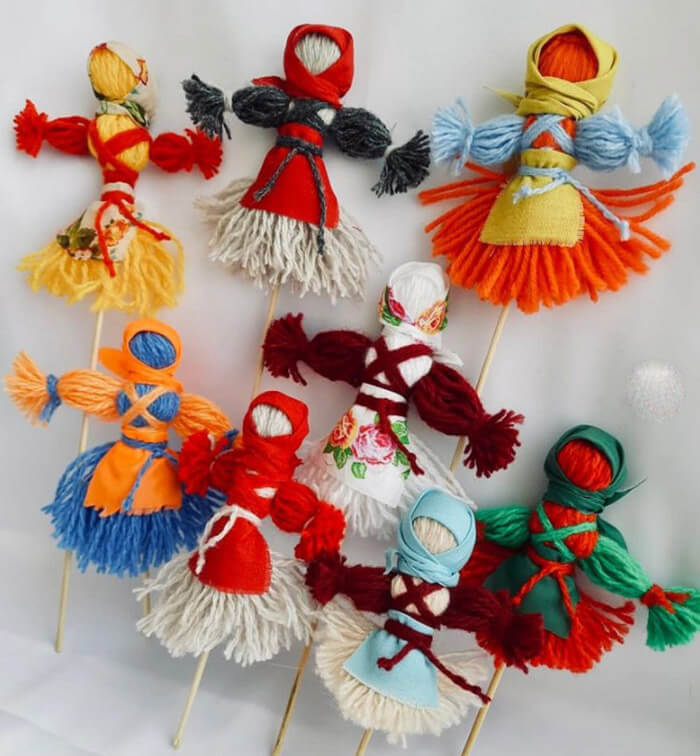 Мы на масляной неделКаждый день оладьи ели!Было весело и вкусно!А Зима вздыхала грустно,И чего она сердита?Что ли, нету аппетита?От того Зима грустна,Что вот-вот придёт Весна!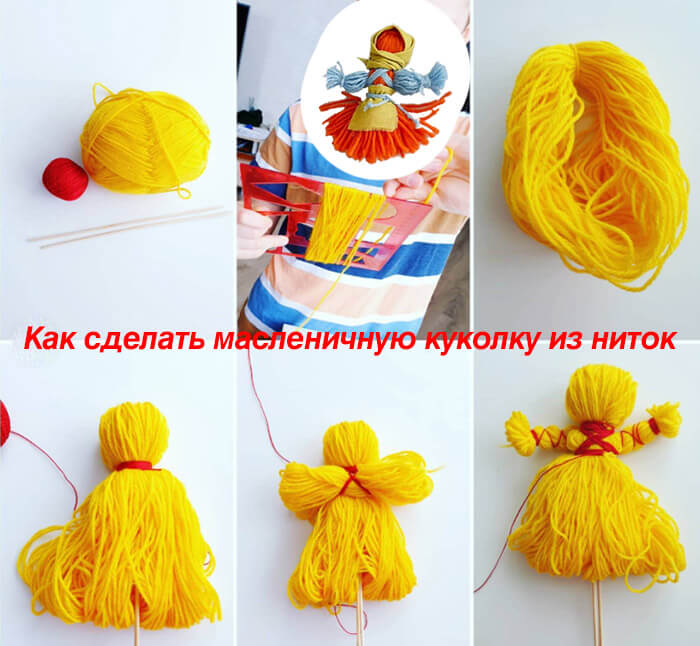 Сделать себе, друзьям и родным волшебную защитницу и помощницу легко. Можно из пряжи и ниток, можно из тряпочек или пластилина. Ту, которую не жалко будет потом бросить в большой костер при сжигании зимнего чучела, делают из мочального лыка.